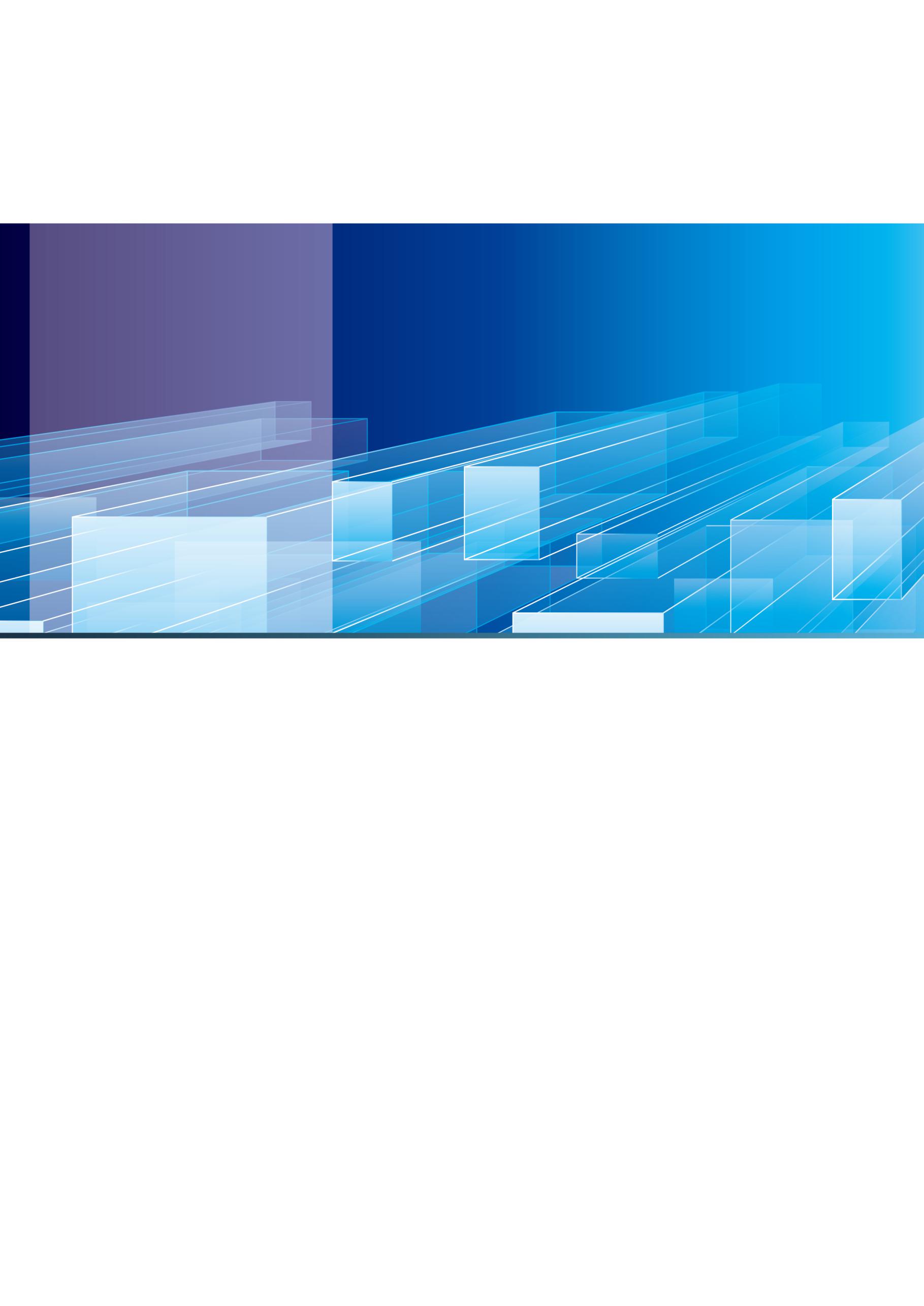 编号：CIMICS-CP-304-01          密级：内部[文档版本号:1.0][修订日期: 2016-08-01]DICOM标准符合性测评文审查验表                国际DICOM标准中国委员会二〇一六年八月文审查验表查验时间查验地点设备
厂商及型号一致性声明版本号设备
厂商及型号一致性声明版本号PACS系统
厂商及型号一致性声明版本号PACS系统
厂商及型号一致性声明版本号查验项查验内容所在章节查验结果服务类查验CEcho SCU符合□   不符合□服务类查验Worklist SCU符合□   不符合□服务类查验CStore SCU符合□   不符合□字符集查验符合□   不符合□查验意见：查验人签字：                    监督人签字：                        日期：查验意见：查验人签字：                    监督人签字：                        日期：查验意见：查验人签字：                    监督人签字：                        日期：查验意见：查验人签字：                    监督人签字：                        日期：